Garso sistema Promethean ActivSoundBar1 pav.PavadinimasTechninės specifikacijosGarso sistema Garso sistema Bendra garsiakalbių galia2 x 20 W RMSAtsako dažnis50 Hz – 20 KHzSignalas ir triukšmas≥ 80 dBJungtysRCA įėjimas x 2; 3,5 mm RCA įėjimas x 1; RCA išėjimas x 1.MaitinimasSuvartojama galia 100–240 V 50/60 Hz; Suvartojama galia budėjimo režimu ≥ 0,5 W.Pakuotės turinysInfraraudonųjų spindulių nuotolinio valdymo pultas, lentos laikikliai, sieniniai laikikliai, tvirtinimo rinkinys, nuo 1 x 5 m RCA iki 3,5 mm signalo kabelis, 3 x 3 m maitinimo kabeliai (Jungtinė Karalystė, ES, JAV), gręžimo, montavimo ir naudotojo vadovai.Atitiktis ir sertifikataiCE, FCC, IC, ETL, CB ,RCM, CCC, PSB, EAC, BSMIMontavimasŠio produkto montavimo darbus turi atlikti kvalifikuotas montuotojas.Garantija12 mėn.Siūlomo komplekto nuotraukos: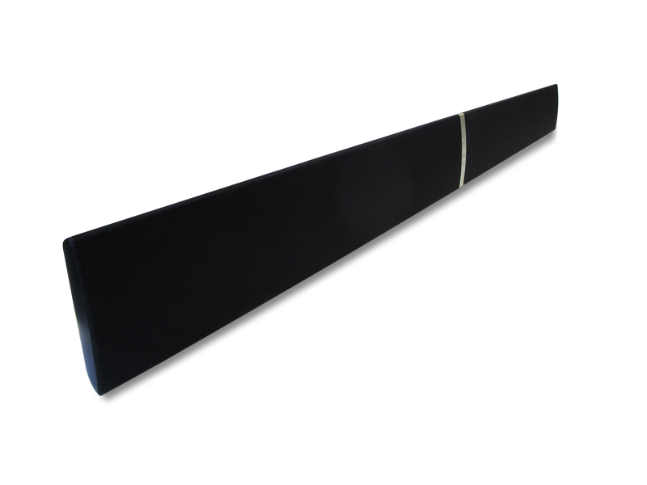 